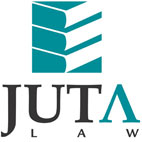 JUTA'S WEEKLY STATUTES BULLETIN(Bulletin 37 of 2018 based on Gazettes received during the week 7 to 14 September 2018)JUTA'S WEEKLY E-MAIL SERVICEISSN 1022 - 6397PROCLAMATIONS AND NOTICESAccounting Standards Board:Notice of publication for comment of Exposure Draft on Long-term Interests in Associates and Joint Ventures (Amendments to IPSAS 36) and Prepayment Features with Negative Compensation (Amendments to IPSAS 41) (ED 170) published 
(BN 102 in GG 41903 of 14 September 2018) (p83)Department of Environmental Affairs:Notice of publication for comment of draft reports to the United Nations Framework Convention on Climate Change (UNFCCC): 	•	Draft Third Biennial Update Report (BUR-3) published 
(GenN 551 in GG 41903 of 14 September 2018) (p63)	•	Draft 6th National Greenhouse Gas Inventory Report (NIR) published 
(GenN 552 in GG 41903 of 14 September 2018) (p64)Department of Science and Technology: Draft White Paper on Science, Technology and Innovation published for comment 
(GN 954 in GG 41909 of 14 September 2018) (p4)MERCHANDISE MARKS ACT 17 OF 1941Proposed prohibition on the use of the National Research Foundation Mzansi for Science Logo published for comment (GN 947 in GG 41903 of 14 September 2018) (p57)HEALTH PROFESSIONS ACT 56 OF 1974Draft Regulations Defining the Scope of Profession of Psychology, 2018 published for comment (BN 101 in GG 41900 of 12 September 2018) (p4)OCCUPATIONAL HEALTH AND SAFETY ACT 85 OF 1993Notice of publication for comment of draft Regulations for Hazardous Chemical Agents published (GN R950 in GG 41904 of 14 September 2018) (p19)PUBLIC PROTECTOR ACT 23 OF 1994Rules Relating to Investigations by the Public Protector and Matters Incidental thereto, 2018 published (GN 945 in GG 41903 of 14 September 2018) (p17)LABOUR RELATIONS ACT 66 OF 1995Draft picketing regulations published for comment 
(GN R943 in GG 41898 of 10 September 2018) (p4)Commission for Conciliation, Mediation and Arbitration (CCMA): List of bargaining councils accredited by the CCMA for conciliation and/or arbitration and/or inquiry by arbitrator for the period 1 August 2018 to 31 July 2019 (renewal of accreditation) published (GenN 554 in GG 41903 of 14 September 2018) (p69)Bargaining Council for Civil Engineering Industry (BCCEI): Extension of Wage and Task Grade Collective Agreement to non-parties with effect from 24 September 2018 until 31 August 2021 (GN R951 in GG 41904 of 14 September 2018) (p21)Extension of Conditions of Employment Collective Agreement to non-parties until 31 August 2021 published in GN R936 in GG 41888 of 7 September 2018 corrected (GN R955 in GG 41910 of 14 September 2018) (p4)Extension of Conditions of Employment Collective Agreement to non-parties with effect from 24 September 2018 until 31 August 2021 published 
(GN R956 in GG 41910 of 14 September 2018) (p5)Extension of Conditions of Employment Collective Agreement to non-parties published with effect from 30 June 2014 to 28 February 2019 in GN R491 in GG 37751 of 20 June 2014 cancelled (GN R957 in GG 41910 of 14 September 2018) (p7)MINE HEALTH AND SAFETY ACT 29 OF 1996Regulations relating to competent persons for explosives amended (Chapter 22 substituted) with effect from three months after publication 
(GN R952 in GG 41904 of 14 September 2018) (p56)Regulations relating to explosives amended (Chapter 4 substituted) with effect from three months after publication (GN R953 in GG 41904 of 14 September 2018) (p59)REMUNERATION OF PUBLIC OFFICE BEARERS ACT 20 OF 1998Recommendations on pension and medical aid benefits of the former President Mr JG Zuma published (GenN 549 in GG 41902 of 12 September 2018) (p4)NATIONAL WATER ACT 36 OF 1998Mzimvubu-Tsitsikamma Water Management Area (WMA 7): Limiting the use of water in terms of para. 6 (1) of Schedule 3 to the Act for urban, agricultural and industrial purposes published (GN 948 in GG 41903 of 14 September 2018) (p59)COMPETITION ACT 89 OF 1998Competition Tribunal: Notification of decisions to approve mergers published 
(GenN 550 in GG 41903 of 14 September 2018) (p62)PROMOTION OF ACCESS TO INFORMATION ACT 2 OF 2000Description submitted in terms of s. 15 (1) by the Limpopo Provincial Treasury published 
(GenN 553 in GG 41903 of 14 September 2018) (p65)PROTECTED DISCLOSURES ACT 26 OF 2000Regulations Relating to Protected Disclosures, 2018 published 
(GN R949 in GG 41904 of 14 September 2018) (p11)FINANCIAL MARKETS ACT 19 OF 2012Financial Sector Conduct Authority (FSCA): Notice of approval of the amendments to the Johannesburg Stock Exchange ('JSE') Debt Listings Requirements published with effect from 15 October 2018 (BN 103 in GG 41903 of 14 September 2018) (p84)BILLSDraft Electronic Communications Amendment Bill, 2018 published for commentDraft Electoral Laws Amendment Bill, 2018, notice of intention to introduce and explanatory summary published for comment (GenN 566 in GG 41907 of 14 September 2018) (p4)PROVINCIAL LEGISLATIONFREE STATELocal Government: Municipal Systems Act 32 of 2000; Local Government: Municipal Finance Management Act 56 of 2003; and Local Government: Municipal Property Rates Act 6 of 2004: Mafube Local Municipality: Estimates and rates 2018/19 for the period 1 July 2018 to 30 June 2019 published with effect from 1 July 2018 (PN 88 in PG 62 of 11 September 2018) (p2)Public Finance Management Act 1 of 1999 and Division of Revenue Act 1 of 2018: Setsoto Local Municipality: Allocations to municipalities in terms of Limited Financial Support published 
(PN 89 in PG 63 of 14 September 2018) (p2)KWAZULU-NATALSpatial Planning and Land Use Management Act 16 of 2013: eThekwini Metropolitan Municipality: Appointment of members to the Municipal Planning Tribunal published 
(MN 101 in PG 1995 of 12 September 2018) (p3)Local Government: Municipal Systems Act 32 of 2000 and Local Government: Municipal Finance Management Act 56 of 2003: Newcastle Local Municipality: Adoption of final IDP/Budget/PMS Process Plan for the 2019/2020 financial year published 
(MN 102 in PG 1996 of 13 September 2018) (p165)LIMPOPONational Road Traffic Act 93 of 1996: Registration of Burgersfort Private Testing Station as a Grade 'A' Vehicle Testing Station published (GenN 80 in PG 2940 of 7 September 2018) (p3)National Environmental Management: Protected Areas Act 57 of 2003: Declaration of respective land parcels as a nature reserve: Baobab Private Nature Reserve published 
(PN 135 in PG 2941 of 14 September 2018) (p26)National Road Traffic Act 93 of 1996: Registration of Sebs Private Testing Station as a Grade 'A' Vehicle Testing Station published (GenN 86 in PG 2942 of 13 September 2018) (p3)MPUMALANGALocal Government: Municipal Property Rates Act 6 of 2004: Emalahleni Local Municipality: Resolution on levying property rates for the financial year 1 July 2018 to 30 June 2019 published with effect from 1 July 2018 (LAN 75 in PG 2965 of 14 September 2018) (p38)NORTH WESTNational Environmental Management Act 107 of 1998: Bojanala Platinum District Municipality: Final Draft Environmental Management Framework published for comment 
(PN 184 in PG 7934 of 11 September 2018) (p23)Local Government: Municipal Systems Act 32 of 2000: JB Marks Local Municipality: Supply Chain Management By-law as published under LAN 56 in PG 6739 of 11 March 2010 repealed with effect from 11 September 2018 (PN 189 in PG 7934 of 11 September 2018) (p30)Local Government: Municipal Systems Act 32 of 2000: JB Marks Local Municipality: Funds and Reserves By-law 2018 published (PN 192 in PG 7934 of 11 September 2018) (p33)WESTERN CAPENational Environmental Management: Protected Areas Act 57 of 2003: Declaration of a nature reserve: Platbos Forest Nature Reserve published 
(PN 116 in PG 7975 of 7 September 2018) (p714)Constitution of the Republic of South Africa, 1996: Drakenstein Local Municipality: By-law Relating to The Transfer of Municipal Capital Assets published 
(LAN 57273 in PG 7975 of 7 September 2018) (p731)This information is also available on the daily legalbrief at www.legalbrief.co.za